Publicado en 08017 el 28/12/2012 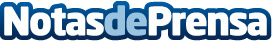 Comestibles Treme, S.L. profesionaliza su negocio gracias a la colaboración con la consultora estratégica para pymes CEDECCEDEC, Centro Europeo de Evolución Económica, colabora con pymes y empresas en su gestión y administraciónDatos de contacto:Jorge CónsulDirector Departamento Gestión933043103Nota de prensa publicada en: https://www.notasdeprensa.es/comestibles-treme-sl-profesionaliza-su-negocio-gracias-a-la-colaboracion-con-la-consultora-estrategica-para-pymes-cedec Categorias: Valencia http://www.notasdeprensa.es